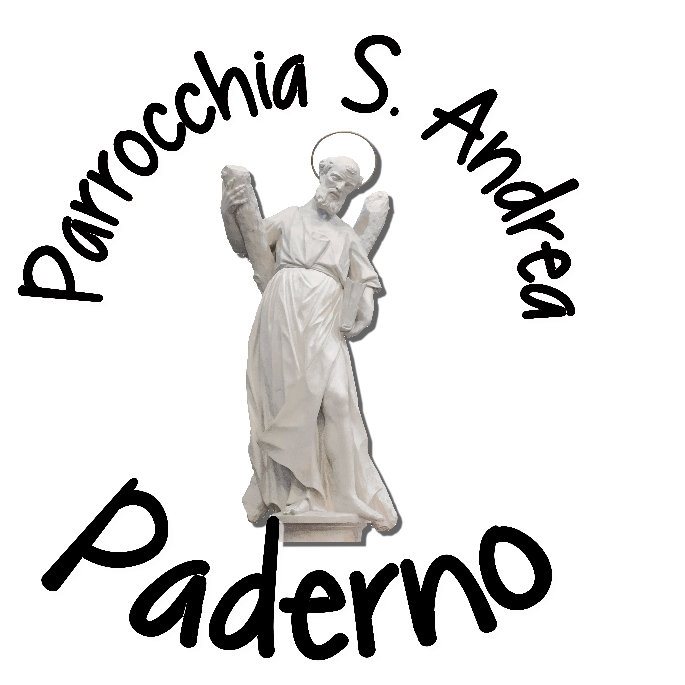 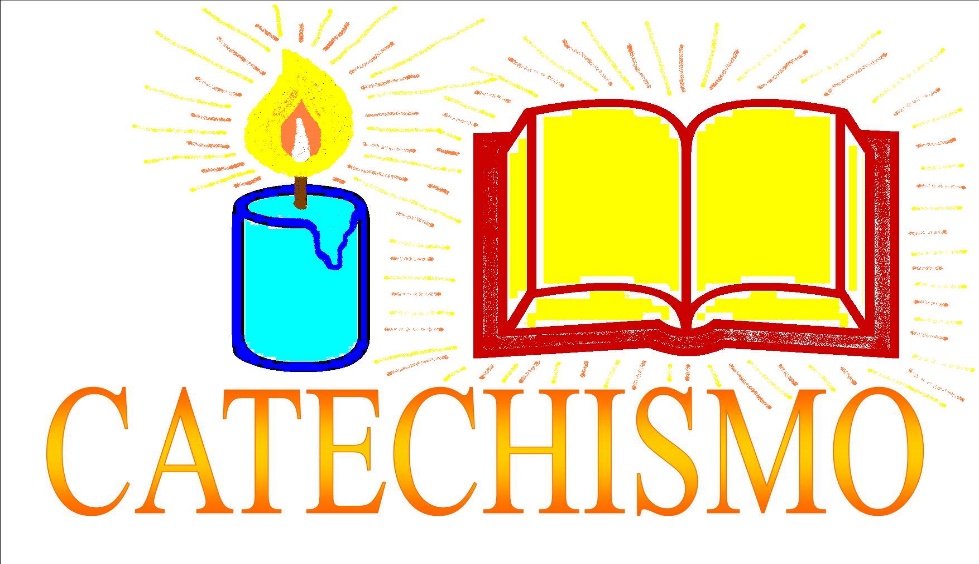 CLASSI dalla 2^ alla 5^ ELEMENTAREVENERDI’ E SABATO ORE 14.30 - 15.30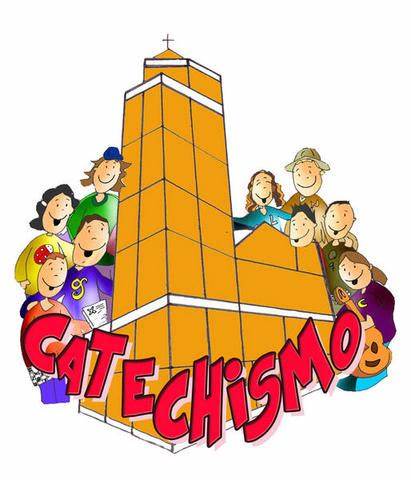 CLASSI 1^ e 2^ MEDIA VENERDI’ E SABATO ORE 15.00 - 16.00CLASSE 3^ MEDIA VENERDI’ ORE 16.30 - 17.30; SABATO ORE 15.00 - 16.00CLASSI SUPERIORI SABATO ORE 15.00 – 16.00GRUPPO CRESIMA MERCOLEDI’ ORE 20.00 – 21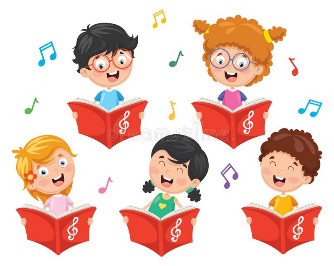 CORO DEI BAMBINI PROVEVENERDI’ E SABATODALLE ORE 15.30 ALLE ORE 16.00